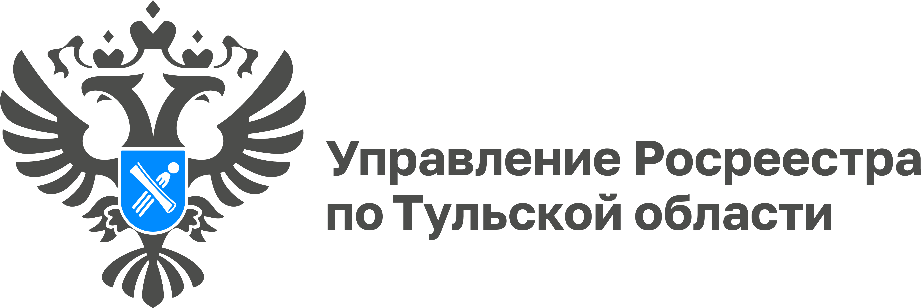 В Тульской области в мае выявлено более 800 правообладателей ранее учтенных объектов недвижимости	В Тульской области продолжаются работы по выявлению правообладателей ранее учтенных объектов, сведения о которых не содержатся в Едином государственном реестре недвижимости (ЕГРН). В мае текущего года ЕГРН пополнился сведениями о 819 правообладателях объектов недвижимости. 	Полномочиями по выявлению правообладателей наделены органы местного самоуправления. Выявляются правообладатели ранее учтенных объектов недвижимости, в том числе путем межведомственного взаимодействия с иными органами, и направляется информация в Управление для последующего внесения в ЕГРН.	«Дополнительных действий со стороны правообладателей не требуется. Однако владельцы ранее учтенных объектов недвижимости могут самостоятельно зарегистрировать свои права. Для этого необходимо обратиться в офисы МФЦ с заявлением о внесении сведений в ЕГРН о ранее учтенном объекте или государственной регистрации прав такого объекта, приложив к нему правоустанавливающий документ на недвижимость или документ подтверждающий ранее произведенный технический учет или государственную регистрацию прав», - рассказала исполняющая обязанности заместителя руководителя Управления Росреестра по Тульской области Наталья Болсуновская.	Также подать заявление о внесении сведений в ЕГРН или государственной регистрации прав ранее учтенного объекта недвижимости можно через «Личный кабинет» на официальном сайте Росреестра. Государственная пошлина за регистрацию ранее возникших прав не уплачивается.